Homeschool Report CardStudent’s Name:____________________________________________________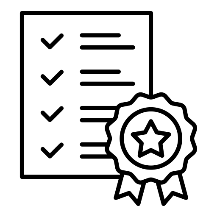 Student’s Age:____________________________________________________Grade Level:____________________________________________________School Year:____________________________________________________Grading ScaleGrading ScaleGrading ScaleGrading ScaleGrading ScaleGrading ScaleGrading ScaleGrading ScaleA: ExcellentB: GoodB: GoodC: SatisfactoryC: SatisfactoryD: Needs ImprovementD: Needs ImprovementF: Fail90 - 10080 - 8980 - 8970 - 7970 - 7960 - 6960 - 69< 60Progress ReportProgress ReportProgress ReportProgress ReportProgress ReportProgress ReportProgress ReportProgress ReportSubjectSubjectQuarter 1Quarter 1Quarter 2Quarter 2FinalFinalMathematics Mathematics EnglishEnglishScienceSciencePhysical EducationPhysical EducationComputer scienceComputer scienceForeign LanguageForeign LanguageGeography Geography ArtsArtsSocial studiesSocial studiesHealth educationHealth educationOther Remarks:Other Remarks:Other Remarks:Other Remarks:Other Remarks:Other Remarks:Other Remarks:Other Remarks:Personality/ Character and Other Qualities:Personality/ Character and Other Qualities:Personality/ Character and Other Qualities:Personality/ Character and Other Qualities:Personality/ Character and Other Qualities:Personality/ Character and Other Qualities:Personality/ Character and Other Qualities:Personality/ Character and Other Qualities:Behaviour & Attitude:Behaviour & Attitude:____________________________________________________________________________________________________________________________________________________________________________________________________________________________________________________________________________________________________________Attendance:Attendance:____________________________________________________________________________________________________________________________________________________________________________________________________________________________________________________________________________________________________________Handwriting:Handwriting:____________________________________________________________________________________________________________________________________________________________________________________________________________________________________________________________________________________________________________Clean and organized:Clean and organized:____________________________________________________________________________________________________________________________________________________________________________________________________________________________________________________________________________________________________________Parent’s Signatures:Parent’s Signatures:Parent’s Signatures:Parent’s Signatures:Teacher’s Signatures:Teacher’s Signatures:Teacher’s Signatures:Teacher’s Signatures:________________________________________________________________________________________________________________________________________________________________________________________________________________________________________